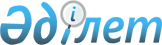 О внесении изменения в решение 26 сессии Осакаровского районного маслихата от 25 декабря 2013 года № 262 "Об утверждении Правил оказания социальной помощи, установления размеров и определения перечня отдельных категорий нуждающихся граждан"
					
			Утративший силу
			
			
		
					Решение 44 сессии Осакаровского районного маслихата Карагандинской области от 24 июня 2015 года № 473. Зарегистрировано Департаментом юстиции Карагандинской области 2 июля 2015 года № 3315. Утратило силу решением Осакаровского районного маслихата Карагандинской области от 31 октября 2023 года № 12/110
      Сноска. Утратило cилу решением Осакаровского районного маслихата Карагандинской области от 31.10.2023 № 12/110 (вводится в действие по истечению десяти календарных дней после дня его первого официального опубликования).
      В соответствии с  Законом Республики Казахстан от 23 января 2001 года "О местном государственном управлении и самоуправлении в Республике Казахстан",  постановлением Правительства Республики Казахстан от 21 мая 2013 года № 504 "Об утверждении Типовых правил оказания социальной помощи, установления размеров и определения перечня отдельных категорий нуждающихся граждан" и поручения Заместителя Премьер - Министра Республики Казахстан Б. М. Сапарбаева, районный маслихат РЕШИЛ:
      1. Внести в  решение Осакаровского районного маслихата от 25 декабря 2013 года № 262 "Об утверждении Правил оказания социальной помощи, установления размеров и определения перечня отдельных категорий нуждающихся граждан" (зарегистрировано в Реестре государственной регистрации нормативных правовых актов за № 2523, опубликованно в газете "Сельский труженик" 1 февраля 2014 года № 5 (7385), в информационно -правовой системе "Әділет" 6 февраля 2014 года), следующее изменение:
      абзац четвертый  пункта 10 Правил оказания социальной помощи, установления размеров и определения перечня отдельных категорий нуждающихся граждан, утвержденных указанным решением изложить в следующей редакции:
      "наличие среднедушевого дохода, не превышающего порога 0,6 кратном отношении к прожиточному минимуму.".
      2. Настоящее решение вводится в действие по истечении десяти календарных дней после дня его первого официального опубликования.
      СОГЛАСОВАНО:  
      24.06.2015  
					© 2012. РГП на ПХВ «Институт законодательства и правовой информации Республики Казахстан» Министерства юстиции Республики Казахстан
				
Председатель сессии
Б. Жетписбаев
Секретарь районного маслихата
К. Саккулаков
Руководитель отдела занятости и
социальных программ Осакаровского
района
А. Тулеуова